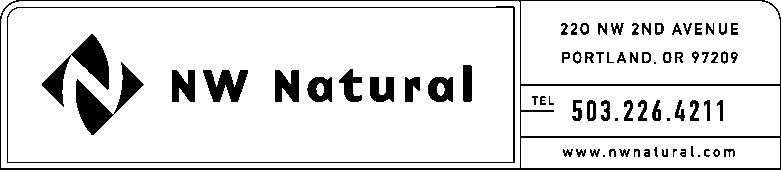 March 12, 2015	VIA ELECTRONIC FILINGSteven V. King, Executive Director and SecretaryWASHINGTON UTILITIES &   TRANSPORTATION COMMISSION1300 S Evergreen Park Drive, SWPost Office Box 47250Olympia, Washington 98504-7250Re:	UG-150409 / NWN WUTC Advice No. 15-02 – General Rule 3: Deposits	 	Northwest Natural Gas Company, dba NW Natural (“NW Natural” or the “Company”), respectfully request that the effective date of the above-referenced advice filing be extended to May 15, 2015.  Following discussions with Staff it was determined that additional review time is needed.Sincerely,NW NATURAL/s/ Onita KingOnita R. KingRates and Regulation